HJ- UČENICI LK,MT.PONEDJELJAK 30.3.PROČITAJ REČENICE GLOBALNOG ČITANJA. PREPIŠI REČENICE U BILJEŽNICU.MERI  IMA  MALU  .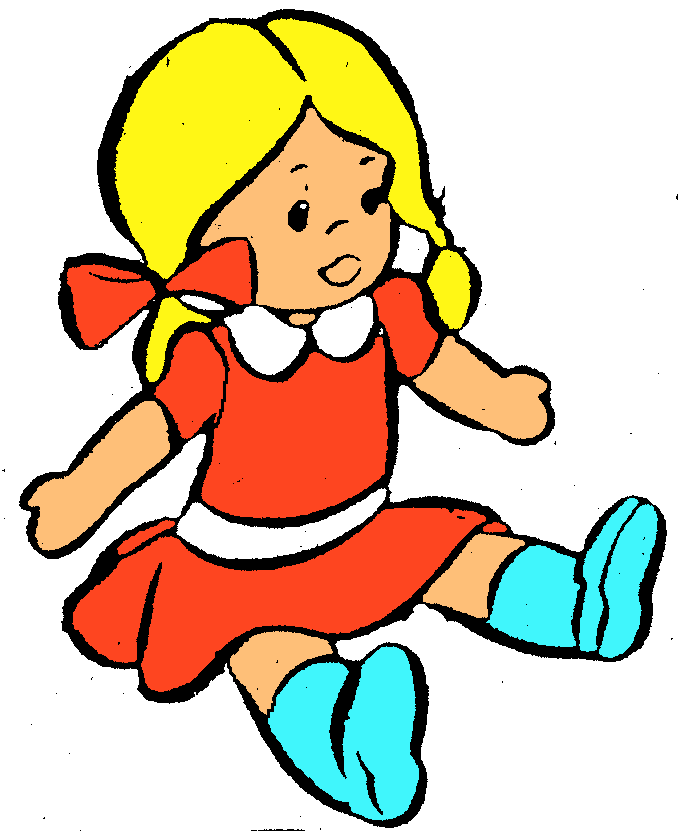 LEO  IMA  MALU  .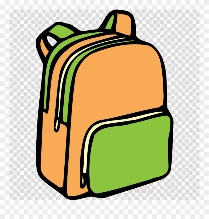 MAJA   IMA  MALU  .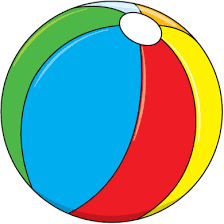 TEO  IMA  MALU   .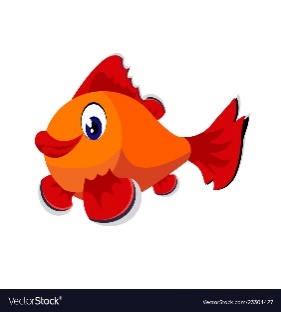 